Instructions for Dancing Raisins experiment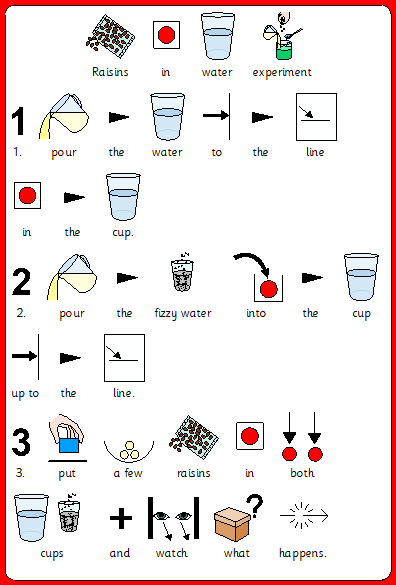 Can you draw or write what you saw happen during the experiment? 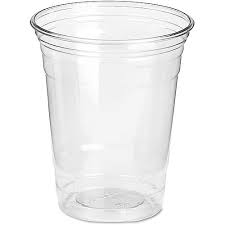 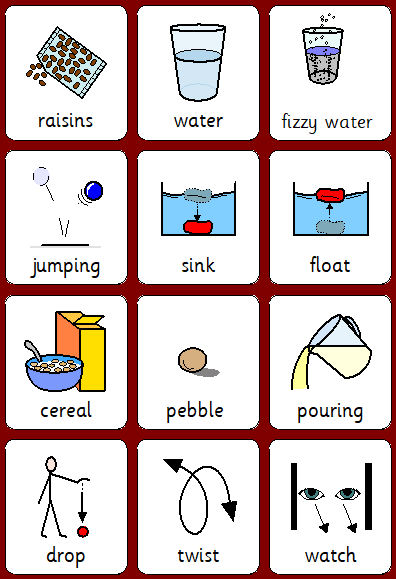 